Path of a Rocket
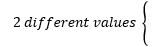 ts(t)Interpretation02410150150200200